					WÓJT GMINY BRZEŹNICA      						                 UL. KRAKOWSKA 109						                 34-114  BRZEŹNICA	Wniosek o wydanie jednorazowego zezwolenia na sprzedaż napojów alkoholowych  Oznaczenie rodzaju zezwolenia (zaznaczyć właściwe „X”):                „A” – do 4,5 % zawartości alkoholu oraz na piwo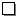                 „B” – od 4,5 % do 18 % zawartości alkoholu (z wyjątkiem piwa)                „C” – powyżej 18 % zawartości alkoholu*              do spożycia w miejscu sprzedaży( gastronomia)*              do spożycia poza miejscem sprzedaży ( detal)                   * zaznaczyć właściwe poleOświadczam, że w/w impreza podlega / nie podlega przepisom ustawy z dnia 20 marca 2009 roku o bezpieczeństwie imprez masowych ( t.j. Dz.U. z 2019 poz. 2171 z późn. zm.)Brzeźnica , dnia …………………….                                                ..........................................                                                       					podpis wnioskodawcyZałączniki: - dowód wpłatyInformacja dotycząca przetwarzania danych osobowychZgodnie z art. 13 ust.1 i 2 Rozporządzenia Parlamentu Europejskiego i Rady (UE) 2016/679 z dnia 27 kwietnia 2016 r. w sprawie ochrony osób fizycznych w związku z przetwarzaniem danych osobowych i w sprawie swobodnego przepływu takich danych oraz uchylenia dyrektywy 95/46/WE (ogólne rozporządzenie o ochronie danych „RODO”), informujemy, że:1. Administratorem Pani/Pana danych osobowych jest Wójt Gminy Brzeźnica. Z Administratorem można się kontaktować pisząc na adres Urzędu Gminy: ul. Krakowska 109, 34-114 Brzeźnica oraz za pomocą wiadomości e-mail pisząc na adres: gmina@brzeznica.pl lub telefonicznie pod nr tel. 33 879 20 29 lub 33 879 20 25.2. W sprawach z zakresu ochrony danych osobowych może się Pani/Pan kontaktować z Inspektorem Ochrony Danych pod adresem e-mail: iod@brzeznica.pl.3. Pani/Pana dane osobowe przetwarzane będą w celu rozpatrzenia wniosku oraz wydania zezwolenia na sprzedaż napojów alkoholowych na podstawie art. 6 ust 1 lit. c) RODO w związku z ustawą z dnia 26 października 1982 r. o wychowaniu w trzeźwości i przeciwdziałaniu alkoholizmowi.4. Odbiorcą Pani/Pana danych osobowych będą podmioty upoważnione na podstawie przepisów prawa, oraz świadczące usługi na rzecz Urzędu Gminy Brzeźnica.5. Pani/Pana dane osobowe będą przechowywane przez okres niezbędny dla realizacji celu, zgodnie z obowiązującymi przepisami.6. Ma Pani/Pan prawo do dostępu do treści swoich danych oraz możliwości ich sprostowania, ograniczenia przetwarzania oraz do przenoszenia swoich danych, a także - w przypadkach przewidzianych prawem - prawo do usunięcia danych oraz prawo wniesienia skargi do organu nadzorczego tj. Prezesa Ochrony Danych Osobowych, ul. Stawki 2, 00-193 Warszawa - w przypadku, gdy przetwarzanie danych odbywa się z naruszeniem przepisów RODO.7. Podanie przez Panią/Pana danych osobowych jest wymogiem ustawowym. Niepodanie danych spowoduje niemożność rozpatrzenia wniosku.8. Ponadto informujemy, iż w związku z przetwarzaniem Pani/Pana danych osobowych nie podlega Pani/Pan decyzjom, które opierają się wyłącznie na zautomatyzowanym przetwarzaniu, w tym profilowaniu. Oznaczenie przedsiębiorcy ( nazwa i adres siedziby):Oznaczenie przedsiębiorcy ( nazwa i adres siedziby):Telefon kontaktowy:Telefon kontaktowy:NIP:KRSPełnomocnik( imię i nazwisko, adres zameldowania, nr telefonu):Pełnomocnik( imię i nazwisko, adres zameldowania, nr telefonu):Adres lub oznaczenie miejsca sprzedaży napojów alkoholowych:Adres lub oznaczenie miejsca sprzedaży napojów alkoholowych:Adres punktu składowania napojów alkoholowych:Adres punktu składowania napojów alkoholowych:Nazwa imprezy:Nazwa imprezy:Organizator imprezy:Organizator imprezy:Termin imprezy:Termin imprezy: